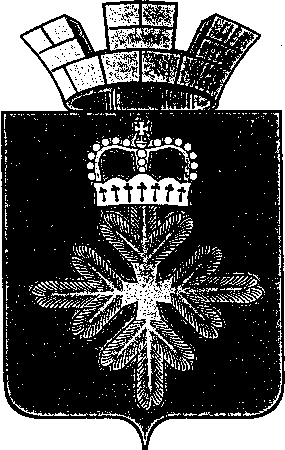 ПОСТАНОВЛЕНИЕ                      АДМИНИСТРАЦИИ ГОРОДСКОГО ОКРУГА ПЕЛЫМВ соответствии с Федеральным законом от 24 июня 1999 года № 120-ФЗ «Об основах системы профилактики безнадзорности и правонарушений несовершеннолетних», распоряжением Правительства Российской Федерации от 22.03.2017 № 520-р, Законами Свердловской области от 28 ноября 2001 года № 58-ОЗ «О профилактике безнадзорности и правонарушений несовершеннолетних в Свердловской области», от 15 июня 2011 года № 38-ОЗ «Об организации и обеспечении отдыха и оздоровления детей в Свердловской области», постановлением Правительства Свердловской области от 03.05.2018 № 234-ПП «О ежегодной областной межведомственной комплексной профилактической операции «Подросток», постановлением Правительства Свердловской области от 03.08.2017 № 558-ПП «О мерах по организации и обеспечению отдыха и оздоровления детей в Свердловской области», распоряжением Правительства Свердловской области от 16.12.2020 № 687-РП «Об утверждении межведомственного плана мероприятий по профилактике безнадзорности и правонарушений несовершеннолетних на 2021–2023 годы», в целях повышения эффективности деятельности субъектов системы профилактики безнадзорности и правонарушений несовершеннолетних в летний период, администрация городского округа ПелымПОСТАНОВЛЯЕТ:1. Провести на территории городского округа Пелым с 15 мая по 01 октября 2021 года муниципальный этап областной межведомственной комплексной профилактической операции «Подросток».2. Утвердить план основных мероприятий муниципального этапа областной межведомственной комплексной профилактической операции «Подросток» (далее – План) (прилагается).3. Руководителям муниципальных учреждений образования и культуры (Т.А. Смирнова, Л.А. Полывода, Н.П. Фомина, И.А. Ульянова, С.В. Касимова, Н.П. Кушнир, Е.М. Шашмурина):1) обеспечить реализацию Плана в установленные сроки;2) принять дополнительные меры по обеспечению стопроцентного охвата несовершеннолетних, стоящих на различных видах учета, организационными формами отдыха и занятости;3) в срок до 08.10.2021 предоставить в отдел образования, культуры, спорта и по делам молодежи администрации городского округа Пелым (А.Я. Миллер) информацию о выполнении Плана.4. Рекомендовать отделению полиции № 9 п. Пелым МО МВД России «Ивдельский», Пелымскому отделению ГАУЗ СО «Краснотурьинская городская больница» провести работу согласно Плана.5. Настоящее постановление опубликовать в информационной газете «Пелымский вестник» и разместить на официальном сайте городского округа Пелым в сети «Интернет».6. Контроль за исполнением настоящего постановления возложить на заместителя главы администрации городского округа Пелым А.А. Пелевину.И.о. главы администрациигородского округа Пелым                                                                 Т.Н. БаландинаПЛАНосновных мероприятий муниципального этапа областной межведомственной комплексной профилактической операции «Подросток» от 14.05.2021 № 151п. ПелымОб организации и проведении муниципального этапа областной межведомственной комплексной профилактической операции «Подросток» в 2021 годуУТВЕРЖДЕН:постановлением администрациигородского округа Пелымот 14.05.2021 № 151№Наименование мероприятияВремя проведенияОтветственные за исполнение1. ПОДГОТОВИТЕЛЬНЫЙ ЭТАП (апрель-май 2021)1. ПОДГОТОВИТЕЛЬНЫЙ ЭТАП (апрель-май 2021)1. ПОДГОТОВИТЕЛЬНЫЙ ЭТАП (апрель-май 2021)1. ПОДГОТОВИТЕЛЬНЫЙ ЭТАП (апрель-май 2021)1.1.Подготовка и направление в адрес учреждений системы профилактики методических рекомендаций по проведению операции «Подросток»до 15 мая Отдел ОКСиДМ1.2.Направление списков стоящих на учете в ПДН, ТКДН и ЗП и внутришкольном учете несовершеннолетних во все учреждения системы профилактики для организации их занятости и оздоровлениядо 30 маяОтдел ОКСиДМ1.3.Планирование организации отдыха, оздоровления, досуга и трудоустройства подростков стоящих на всех видах учета, детей находящихся в трудной жизненной ситуации, детей-сирот, детей оставшихся без попечения родителей, несовершеннолетних в возрасте от 14 до 18 лет, в том числе из семей социального риска, детей – инвалидов, детей из малообеспеченных и неполных семеймайОтдел ОКСиДМ,МКУ ГОП «ИМЦ»учреждения культуры и образования1.4.Проведение обследования спортивных и дворовых площадок на предмет безопасности для детеймайкомиссия1.5.Информирование несовершеннолетних и их родителей о «телефонах доверия», должностных лицах и органах, осуществляющих защиту прав детей, размещение данной информации в доступных для населения местахмай-сентябрьсубъекты профилактики1.6.Проведение индивидуальных встреч  и бесед с несовершеннолетними, состоящими на учете в ТКДНиЗП и ПДН, на внутришкольном учете образовательных учреждений их родителями или законными представителями, по охвату их различными формами отдыха, досуга, трудоустройстваВ течение всего периодаОтдел ОКСиДМсубъекты профилактики 1.7.Освещение мероприятий в СМИВ течение всего периодаМКУК «ДК п. Пелым»2. ОСНОВНОЙ ЭТАП (июнь-сентябрь 2021)2. ОСНОВНОЙ ЭТАП (июнь-сентябрь 2021)2. ОСНОВНОЙ ЭТАП (июнь-сентябрь 2021)2. ОСНОВНОЙ ЭТАП (июнь-сентябрь 2021)2.1.Выявление детей, семей, оказавшихся в трудной жизненной ситуации, оказание им посильной помощи, разработка индивидуальных программ реабилитации и адаптации вышеназванной категории гражданв течение всего периодаотдел ОКСиДМсубъекты профилактики2.2.Выявление безнадзорных детей, совершающих правонарушения, находящихся в состоянии алкогольного, наркотического  или токсического опьянения, оказание им необходимой социальной и медицинской помощивесь периодОеП № 9 п. Пелым2.3.Выявление фактов жестокого обращения с детьмиВ течение всего периодаОтдел ОКСиДМОеП № 9 п. Пелым«Пелымское отделение» ГАУЗ СО «Краснотурьинская городская больница» субъекты профилактики2.4.Проведение рейдовых проверок:По месту жительства в вечернее и ночное время подростков, состоящих на учете в ПДН.Организация и проведение рейдов по выявлению детей, находящихся в ночное время без сопровождения родителей (лиц, их заменяющих).По контролю семей состоящих на учете и выявлению семей группы риска, по фактам неисполнения родителями или законными представителями своих обязанностей по воспитанию, содержанию детей, по пожарной безопасности семейв течение всего периодаОеП № 9 п. ПелымОтдел ОКСиДМОеП № 9 п. Пелым субъекты профилактики2.5.Организация занятости и отдыха несовершеннолетних «группы риска» и состоящих на профилактическом учете через:- лагеря дневного пребывания детей в образовательных учреждениях;- загородные оздоровительные лагеря;- оздоровление детей в условиях санатория;- малозатратные формы отдыха в учреждения культуры и образования;- трудовой лагерьв течение всего периодаОтдел ОКСиДММКУ ГОП «ИМЦ»учреждения культуры и образования2.6Организация досуга в летний период на детских дворовых и спортивных площадках (конкурсные, игровые, развлекательные программы, праздники) для неорганизованных детей и подростковиюнь-августсубъекты профилактики2.7.Участие в оперативно-профилактических мероприятиях:- «Детство без насилия»- «Беглец»- «Комендантский патруль»01-05.06.2112-16.07.2102-06.08.21субъекты профилактики2.8.Участие в акции «Безопасность детства – 2021»субъекты профилактики2.9.«Выпускник» – обеспечение общественного порядка во время «Последнего звонка», выпускных вечеров: предупреждение и пресечение правонарушений со стороны несовершеннолетних и в отношении нихпо особому указанию ОеП № 9 п. Пелым МКОУ СОШ №12.10.«Каникулы». Организация отдыха и оздоровления несовершеннолетних, предупреждение их противоправного поведения, предупреждение  нарушений общественного порядка во время проведения массовых мероприятий, организованных в каникулыпо особому указаниюсубъекты профилактики2.11.Проведение мероприятий празднования:- «Дня защиты детей»- «Дня молодежи»- «День знаний!»по особому указаниюОтдел ОКСиДМУчреждения культуры и образованияОеП № 9 п. Пелым 2.12.Проведение медицинских осмотров детей и подростков для временного трудоустройства в летний периодпо особому указанию«Пелымское отделение» ГАУЗ СО «Краснотурьинская городская больница»2.13.Благотворительная акция «Здравствуй, школа!» - оказание помощи к новому учебному году малообеспеченным семьям с детьмиавгустОтдел ОКСиДМ2.14.Проведение бесед в образовательных организациях о безопасности жизни и здоровья подростков во время летних каникул.  Проведение Месячника безопасности.Участие во всероссийской акции «Урок Цифры» по теме «Безопасность в интернете»сентябрьМКОУ СОШ № 1МКОУ СОШ № 2 МАДОУ д/с «Колобок»2.15.Выявление и учет несовершеннолетних дошкольного и школьного возраста, не приступивших к посещению образовательных учрежденийсентябрьМКОУ СОШ № 1МКОУ СОШ № 2 МАДОУ д/с «Колобок»2.16.Формирование банка данных о социально-незащищенных категориях детей в образовательных учреждениях:- проживающих в многодетных семьях;- проживающих в семьях с потерей одного из родителей;- проживающих в неполных семьях;- проживающих в неблагоприятных семьях;- инвалидахсентябрьМКОУ СОШ № 1МКОУ СОШ № 2 МАДОУ д/с «Колобок»3. ЗАКЛЮЧИТЕЛЬНЫЙ ЭТАП (октябрь-ноябрь 2021)3. ЗАКЛЮЧИТЕЛЬНЫЙ ЭТАП (октябрь-ноябрь 2021)3. ЗАКЛЮЧИТЕЛЬНЫЙ ЭТАП (октябрь-ноябрь 2021)3. ЗАКЛЮЧИТЕЛЬНЫЙ ЭТАП (октябрь-ноябрь 2021)3.1.Рассмотрение на совещании итогов выполнения, результатов и эффективности проведенных мероприятий в рамках операции  «Подросток»октябрьОтдел ОКСиДМ3.2.Подготовка отчетов о проведении операции «Подросток» в соответствующие ведомствасентябрь-ноябрьОтдел ОКСиДМсубъекты профилактики3.3.Освещение итогов операции «Подросток» в местных средствах массовой информацииоктябрь-ноябрьОтдел ОКСиДМ,СМИ